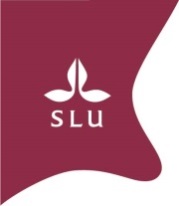 Animal Science – a scientific approachYear 2021Course code: HV0198Course organizers: Daiana de Oliveira and Elke HartmannBold style: Compulsory activitiesDateTimeContentRoomMo30/0813.15-16Introduction to the courseAdministration and registrationDaiana O, Elke HZoom linkTu31/0810.00-1213.15-15.00Seminar: What is science In this session we will discuss science and scientific material as well as how to use them in your own work. You will also be introduced to the SLU University library and familiarize yourself with a reference management tool and the SLU reference style.What is science, cont.Sabina L, Jannie T Zoom linkWe1/099.15-1213.00-16Lecture and discussion: Animal Science-research areaStudy technique and Sustainable studyingDaiana OStudy guidanceZoom linkTh02/0910.00- 1213.15-15Scientific seminar: Sustainability and Animal ScienceIntroduction to project assignmentGroup work Daiana O/Elke HDaiana O, Elke HZoom linkZoom linkFr 03/099:30-10:0010.00- 1213:15-16:00Weekly catch-upExercise: Searching for scientific literature and reference management programs.Presentations of students: You and Animal ScienceSabine LDaiana O/Elke HZoom linkZoom linkZoom linkMo06/0910.00- 1213.15-1515.00-16Scientific seminar: EthicsLecture and discussion: Ethics in science with focus on Animal ScienceOwn work and reflection CIQGroup work Helena RHelena RZoom linkZoom linkTu07/0910.00-1213.15-16Scientific seminar: Animal Behaviour and welfareLecture on methods and discussion: Animal Behaviour and welfareGroup work Claes AClaes AZoom linkZoom linkWed08/0910.00 -1213.15-15Scientific seminar: Human animal interactionsLecture on methods and discussion: Human and animal interactions Group work Sofia WSofia WZoom linkZoom linkTh09/0910.00-1213.15-16Scientific seminar: Animal Nutrition and ProductionLecture on methods and discussion: Animal Nutrition and ProductionGroup WorkHoracio GHoracio GZoom linkZoom linkFr10/099.30-1010.00-1213.15-16Weekly catch upScientific Seminar: Animal geneticsLecture on methods and discussion: Animal geneticsElke HGroup WorkSofia MSofia MZoom linkZoom linkZoom linkMo13/09Own work and reflection CIQTu14/099.00-16Mini conference on Animal ScienceChairperson: Daiana de OliveiraSee separate program – scientific presentations Zoom linkWe15/09Morning13.15-1414.00- 16Own work Lecture: Let´s talk about equal opportunities and what is means for you as a studentLecture on oral presentations Malin EJannie TZoom linkZoom linkTh16/09Morning13.15-16Own work on projectPresentations: Ideas and first draft of project proposalDaiana O/Elke HZoom linkFr17/099.30-1010.00- 12.0013.15-1515.00-16Weekly catch upOwn work and time for supervision in groups. See specific scheduleOwn work and time for supervision in groups. See specific scheduleOwn work and reflection CIQDaiana ODaiana ODaiana OZoom linkZoom linkZoom linkMo20/099.00 -16Own work and time for individual supervision. See specific scheduleElke HZoom linkTu21/099.00 -16Own work and time for individual supervision. See specific scheduleElke HZoom linkWed22/099.00-12AfternoonScientific writing lecture and exerciseOwn workJannie TZoom linkTh23/099.00-12afternoonOral presentation workshopIn this session you will get the opportunity to try out your presentation and get tips and comments to help you improveOwn workJannie TZoom linkFr24/099:30-1010.00-16Weekly catch upOwn work and reflection CIQElke HZoom linkMo27/099.00-16Presentation final projectsDaiana O/Elke HZoom linkTu28/099.00-16Presentation final projectsDaiana O/Elke HZoom linkWed29/099.00-16Own workHand in final version of written project for examination in Urkund.